ПОСТАНОВЛЕНИЕ                                                                                         JОПОб внесении изменений и дополнений в Постановление №25 от 01.11.2017г. «Об утверждении Порядка ведения муниципальной долговой книгиУсть-Мутинского сельского поселения»       В целях обеспечения единой системы учета и регистрации муниципальных заимствований муниципального образования «Усть-Мутинское сельское поселение», учета муниципальных долговых обязательств муниципального образования «Усть-Мутинское сельское поселение», в соответствии со статьей 120 и 121 Бюджетного кодекса Российской Федерации и во исполнение Приказа Министерства финансов Республики Алтай от 09.11.2010 N 131-п "Об утверждении Порядка передачи Министерству финансов РФ информации о долговых обязательствах, отраженной в Государственной долговой книге Республики Алтай и муниципальных долговых книгах муниципальных образований в Республике Алтай", на основании Протеста прокуратуры Усть-Канского района 29.04.2022 года,  ПОСТАНОВЛЯЮ:Внести  изменения и дополнения Постановление главы   от 01.11.2017 г. №25  ««Об утверждении Порядка ведения муниципальной долговой книги Усть-Мутинского сельского поселения», а именно: Информация о долговых обязательствах субъекта Российской Федерации (за исключением обязательств по государственным гарантиям Российской Федерации в валюте Российской Федерации) вносится указанными органами в государственную долговую книгу в срок, не превышающий пяти рабочих дней с момента возникновения соответствующего обязательства.Информация о государственных долговых обязательствах по государственным гарантиям Российской Федерации или муниципальным гарантиям вносится в Государственную долговую книгу субъекта Российской Федерации в течение пяти рабочих дней с момента получения такими органами сведений о фактическом возникновении (увеличении) или прекращении (уменьшении) обязательств принципала, обеспеченных государственной гарантией субъекта Российской Федерации или муниципальной гарантией.Настоящее постановление обнародовать на информационном стенду по адресу с.Усть-Мута, ул.Центральная 46 и на сайте Администрации усть-мута.рфКонтроль за исполнением настоящего постановления оставляю за собой.Глава Усть-Мутинского            сельского поселения                        _________________                   В.А.Тоедов              РЕСПУБЛИКА АЛТАЙ УСТЬ-КАНСКИЙ РАЙОНСЕЛЬСКАЯ АДМИНИСТРАЦИИ УСТЬ-МУТИНСКОГО СЕЛЬСКОГО ПОСЕЛЕНИЯ 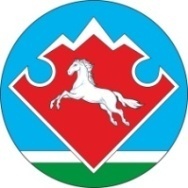 АЛТАЙ РЕСПУБЛИКАНЫНКАН-ООЗЫ АЙМАГЫНДА МОТЫ-ООЗЫ  JУРТJЕЕЗЕЗИНИН JУРТАДМИНИСТРАЦИЯЗЫ     «16» мая    2022 г.№ 25                                        с.Усть-Мута